British Airways – международная авиакомпания, занимающая одно из ведущих положений в мире по уровню сервиса и объемам пассажиропотока.История British Airways насчитывает 90 лет. Ежегодно каждый 15-й пассажир в мире совершает международные перелеты с British Airways.British Airways предлагает выбор из более 300 направлений по всему миру. Флот авиакомпании состоит из 245 самолетов производства Boeing и Airbus.В 2008 состоялось торжественное открытие Терминала 5 в лондонском аэропорту Хитроу. Терминал 5 обеспечивает пассажирам British Airways более комфортное и приятное пребывание в аэропорту. Здесь предусмотрены многие мелочи, которые помогают сэкономить значительное количество времени.В новом Терминале для пассажиров British Airways открыто 6 залов отдыха, объединенных концепцией ‘Galleries’, которые рассчитаны на одновременное обслуживание до 2 500 человек.Пассажиры British Airways могут сами зарегистрироваться на рейс и выбрать место в салоне самолета через интернет прямо из дома или офиса (услуга предоставляется за 24 часа до вылета).FIRST – Первый класс• Отдельная стойка регистрации FIRST и специальный коридор Fast Track для ускоренного прохождения иммиграционного и таможенного контроля, Зала Ожидания Concorde Room в T5 в Хитроу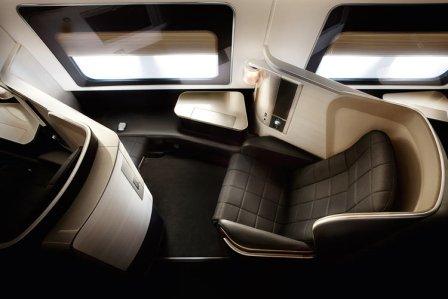 • Изысканный салон с персональными кабинами для каждого пассажира• Роскошное кресло с электронной регулировкой, раскладывающиеся в абсолютно плоскую кровать длиной 198 см.• Настоящее пуховое одеяло, большая мягкая подушка и пижама, а также эксклюзивный набор туалетных принадлежностей• Высочайший уровень индивидуального обслуживания: ужин из 5 блюд по меню a la carte, легкие закуски, свежесваренный кофе и бар с винной картой по первому требованию• Шведский стол - в течение всего перелета в салоне работает бесплатный бар с легкими закусками и напитками.• Дополнительное сидение для гостя• Персональный кинотеатр - новая интерактивная развлекательная система, предлагающая более 100 фильмов и ТВ-программ, более 50 музыкальных CD, и 20 компьютерных игр. При помощи сенсорного экрана очень легко управлять развлекательной системой. Можно в любой момент прервать программу, перемотать в начало или конец, а шумоподавляющие наушники обеспечат высокое качество звука.• Источник питания для портативного компьютера и телефон • 2 места ручной клади• Душ после полета, завтрак, тренажерный зал, SPA-салон Elemis Travel Spa, Valet-service – услуга по утюжке и приведению в порядок одежды в зале прилета Galleries Arrival        New Club World    Новый Бизнес-класс на трансконтинентальных направлениях• Зал Ожидания Galleries Club в Т5 в Хитроу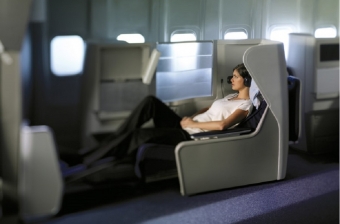 • Особое расположение кресел в салоне Club World для уединения и комфорта каждого пассажира• Новые полностью горизонтальные кресла-кровати шириной 64 см, раскладывающиеся в положении «Z» до 6 футов 6 дюймов (201 см).• Возможность полноценного сна и отдыха• Персональный кинотеатр - новая интерактивная развлекательная система, предлагающая более 100 фильмов и ТВ-программ, более 50 музыкальных CD, и 20 компьютерных игр. При помощи сенсорного экрана очень легко управлять развлекательной системой. Можно в любой момент прервать программу, перемотать в начало или конец, а шумоподавляющие наушники обеспечат высокое качество звука• Увеличенный рабочий стол, встроенный телефон и индивидуальная розетка для портативного компьютера• Различные варианты меню от легких салатов и закусок до роскошных обедов из четырех блюд, изысканные вина и шампанское• Шведский стол - в течение всего перелета в салоне работает бесплатный бар с легкими закусками и напитками• Душ после полета, завтрак, тренажерный зал, SPA-салон Elemis Travel Spa, Valet-service – услуга по утюжке и приведению в порядок одежды в зале прилета Galleries ArrivalWord Traveller PlusУлучшенный экономический класс на трансконтинентальных направлениях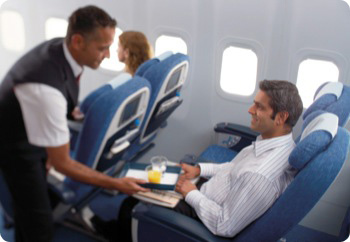 • Отдельный салон перед экономическим классом World Traveller. Не более 6 рядов кресел, расстояние между которыми увеличино до 96 см• Максимальный комфорт кресла: дополнительные пространство для ног, регулируемый подголовник, встроенная подушка для поддержки поясницы, подставка для ног• Персональный кинотеатр• Источник питания для портативного компьютера, персональный телефон• Меню из трех блюд, включая горячее на выбор, бесплатный бар ассортимента бизнес-класса и доброжелательное обслуживание в течение всего перелетаWorld TravellerЭкономический класс на трансконтинентальных направлениях• Эргономичное кресло с удобным подголовником, встроенной подушкой для поясницы и подставкой для ног обеспечивает повышенный комфорт во время длительного перелета.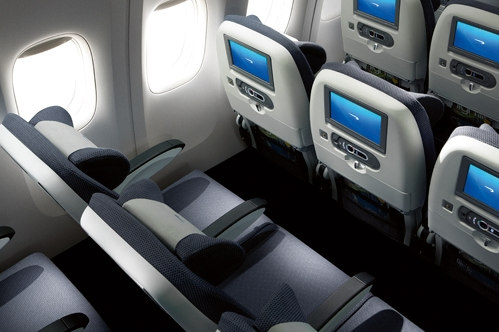 • Персональный кинотеатр• Меню из трех блюд, безалкогольные и спиртные напитки в течение всего перелета• British Airways предлагает услугу Skyflyers специально для тех, кто путешествует всей семьей. Детям обязательно понравится перелет – мы позаботимся о том, чтобы у нихбыло все необходимое для увлекательного путешествия. Подробнее об услуге Skyflyers можно узнать на сайте www.ba.com/skyflyers.Club Europe - Бизнес-класс на европейских направлениях• Отдельная стойка регистрации Club Europe в Хитроу Т5, сектор Н • Зал Ожидания Navigator Club в Домодедово, Galleries Club в Т5 в Лондон Хитроу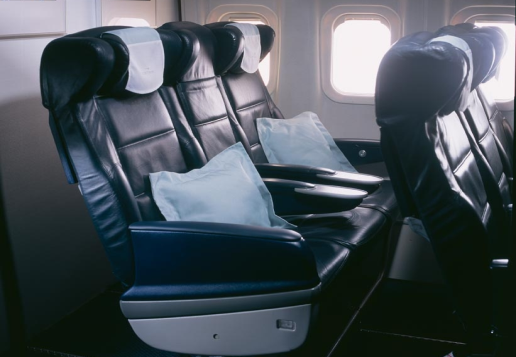 • Пространство и комфорт, необходимые для работы или отдыха• Удобные кожаные кресла, подушки и пледы для каждого пассажира• Изысканное меню и напитки, шампанское• Пассажиры бизнес-класса, вылетающие из Москвы утренним рейсом ВА881, могут посетить зал прилета Galleries Arrival в T5 в Лондон Хитроу и принять душ после полета, позавтракать, сходить в тренажерный зал или SPA-салон Elemis Travel Spa, а так же воспользоваться услугой Valet-service (отгладить ипривести в порядок одежду)EuroTraveller – Экономический класс на европейских направлениях• Регулярные рейсы, высокая частота полетов и удобные стыковки из Лондона на все европейские направления – отличные возможности как для отдыха, так и для деловых поездок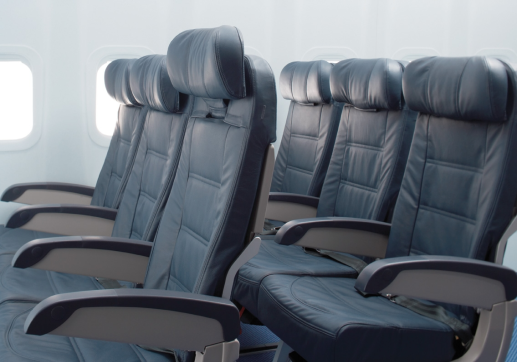 •	Удобное	кресло,	профессиональное,	доброжелательное обслуживание• Бесплатное питание, алкогольные и безалкогольные напитки, товары беспошлинной торговли Shopping the World• Широкий выбор тарифов для любого бюджета UK Domestic - Перелеты по Великобритании• Множество регулярных рейсов в большинство крупных городов Великобритании, удобное расписание• Профессиональное и доброжелательное обслуживание, свежие газеты, бесплатное питание и напитки в зависимости от времени суток и длительности перелета.